Isle of Wight Urgent Supply and Pharmacy First diagram 2020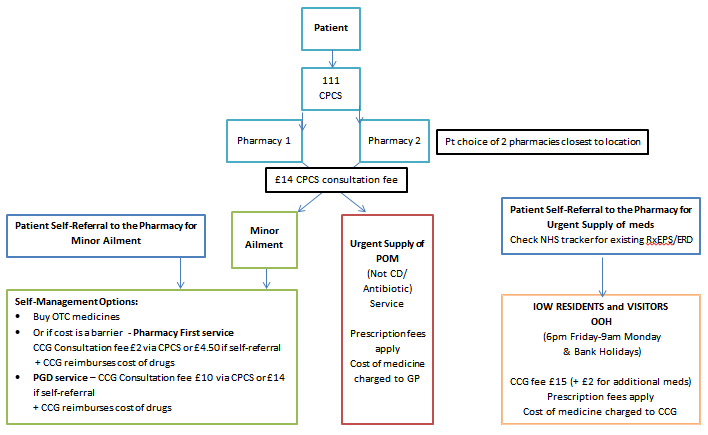 